РЕШЕНИЕ                                                            ЧЕЧИМ от «21 » марта    2019 г.        № 8/4- 2 с. КатандаОб отмене Решения сессии сельского Совета депутатов МО «Катандинское сельское поселение» от 19.03. 2009 г.  № 8/2-4  «Об утверждении правил содержания животных и птиц в МО Катандинского сельского поселения».На основании протеста прокуратуры Усть-Коксинского района от 13.03.2019. №07-03-2019,  сельский Совет депутатов МО Катандинского сельского поселенияРЕШИЛ:               1.Отменить решение сессии сельского Совета депутатов МО «Катандинское сельское поселение» от 19.03. 2009 г.  № 8/2-4  «Об утверждении правил содержания животных и птиц в МО Катандинского сельского поселения».Глава МО Катандинского сельского поселения                                                А.Г.АлексеевРОССИЙСКАЯ ФЕДЕРАЦИЯ  РЕСПУБЛИКА АЛТАЙ УСТЬ-КОКСИНСКИЙ РАЙОН  МУНИЦИПАЛЬНОЕ ОБРАЗОВАНИЕ КАТАНДИНСКОГО СЕЛЬСКОГО ПОСЕЛЕНИЯСЕЛЬСКИЙ СОВЕТ ДЕПУТАТОВ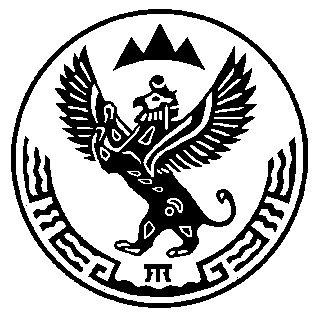 РОССИЯ ФЕДЕРАЦИЯЗЫАЛТАЙ РЕСПУБЛИКА  КÖКСУУ-ООЗЫ АЙМАГЫНДА МУНИЦИПАЛ  ТÖЗÖМÖКАТАНДУДАГЫ JУРТ ЭЭЛЕМИНИНГДЕПУТАТТАРДЫНЫНГ   JУРТ  СОВЕДИ